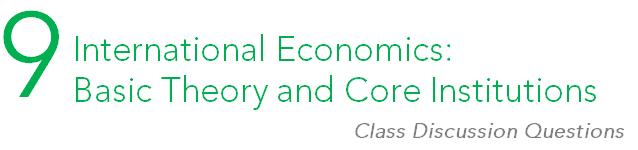 Enduring question: How do politics shape the global economy?In US trade with China today, do you think the US might care more about relative gains or absolute gains? Do you think different sectors of the US might have differing views? Why might a state pursue a protectionist strategy? Do you think a state might ever pursue protectionism against its own best interests? Do you think the international community should have any role in limiting tariffs or non-tariff barriers? Why or why not? If so, how much of a role should they have?What are the main benefits and drawbacks of both fixed-rate and flexible-rate exchange systems? If you were responsible for choosing the system for a wealthy, powerful country, what would you choose? What about for a developing country? Explain why your answer differed or stayed the same.What are the primary effects of multinational enterprises on the global economy? What are the benefits and drawbacks of MNEs? What good do organizations like GATT or the WTO do? Do they cause harm? If so, how?Do regional blocs and regional free trade agreements help or hurt the global economy?Do you think bilateral and regional agreements will take precedence over large multinational agreements like the WTO? How do the IMF and World Bank help developing countries progress? How might they harm developing countries? Do you think these organizations have a net positive or negative effect on development?